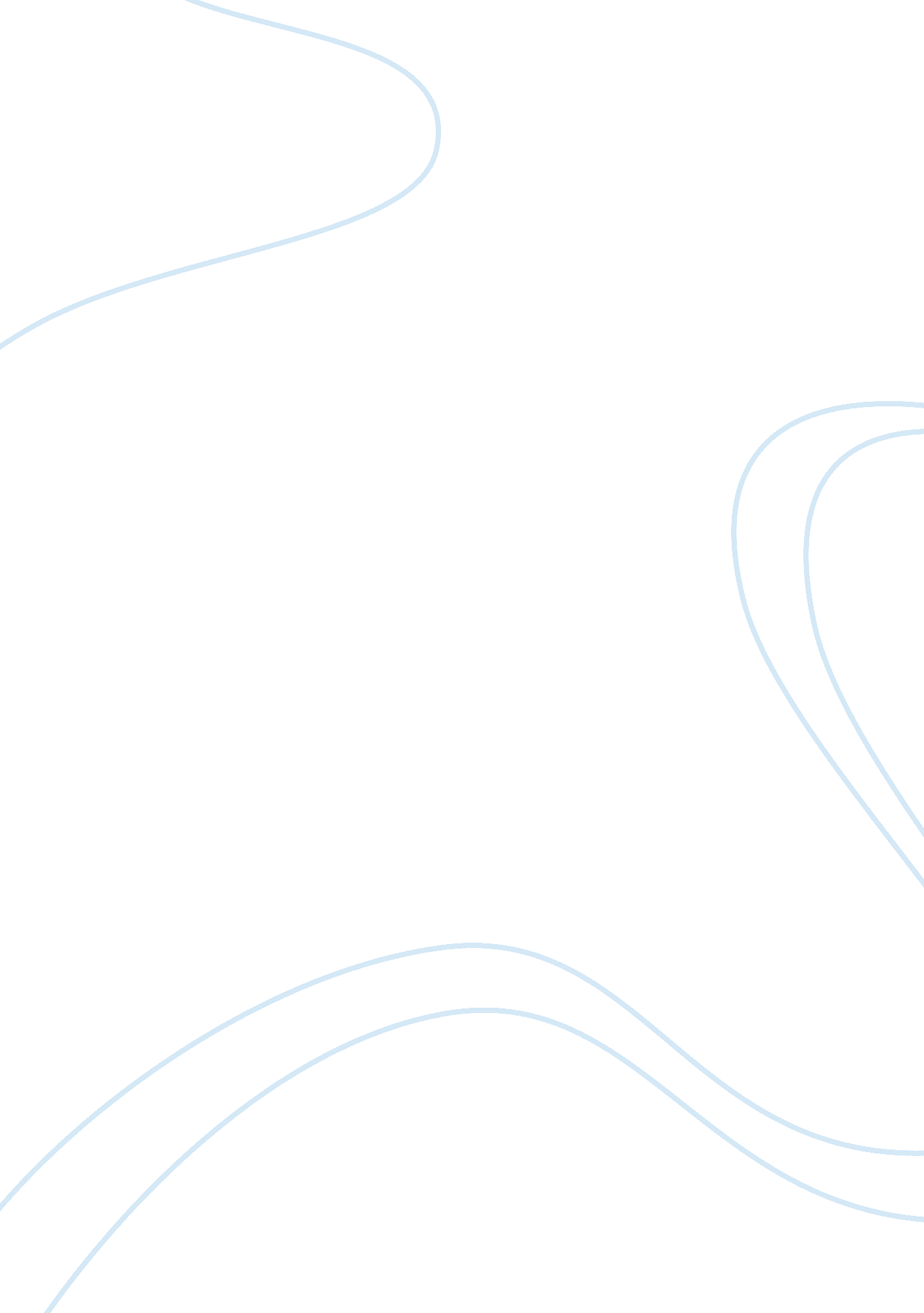 The process of disinfection health and social care essayHealth & Medicine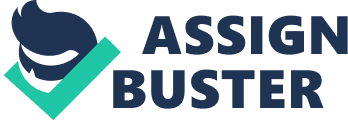 Disinfection refers to the devastation of infective microorganisms, instead than sterilisation, which is the complete devastation of all microbic signifier. This pattern is carried out utilizing a cold chemical disinfecting solution. However, was non a regular everyday process until the late twentieth century, when the eruption of AIDS brought up the demand for infection control in dental pattern, it was so realized that all points go outing in the dental research labs should be free from infective micro- beings ; for dental feelings that sensible meant that they should be disinfected before their displacement to the research lab At the minute most dental schools and infirmaries every bit good as an increasing, though still low, figure of practicians and research labs disinfect their feeling before utilizing them for the building of dramatis personaes Contamination of dental feeling with spit and blood from the unwritten pit occurs readily in dental clinics. Direct communicating between dental clinics and dental research labs makes contaminated dental feeling hard stuff to cover with from the cross infection point of position. Impression stuffs that have been exposed to infected spit and blood provide a important beginning for cross- contaminated. Microorganisms from the unwritten pit can remain alive on the feeling surface and can be transferred to the rock casts Washing with H2O or rinse in running H2O does non kill the micro-organisms in the feeling. When taking into consideration merchandises and methods for disinfecting feeling, two chief factors are of import: the anti bacterial efficaciousness of disinfecting processs and the consequence of these processs on the dimensional stableness of feeling stuff. Disinfection by submergence has been recognized as more effectual and dependable than disinfection by spray Previous publications investigated the involvement in feeling stuffs and disinfection started in 1980 and after two decennaries, it is now considered really critical to disinfect feeling stuffs in dental medicine likely due to lift in infections. The research was readily oriented towards two most of import countries, which consist of the chief demands for a germicide: the efficiency of the disinfecting solution in extinguishing the pathogens and the influence of the disinfection intervention on the belongingss of the feeling stuff History of irreversible hydrocolloid There is no verification as to the beginning or history of feeling taking in dental medicine. Matthaus Purmann ( 1648-1711 ) , a German sawbones, appears to hold discussed doing studies and wax theoretical accounts from which prosthetic contraptions were copied. In another instance, a German, Philipp Pfaff ( 1713-1766 ) , a personal toothdoctorto Frederick the Great of Prussia, was the first to explicate a technique of taking feeling with sealing wax and pouring with Plaster of Paris to build a dramatis personae. In 1820, the Gallic tooth doctor, C. F Delabarre, introduced the first feeling tray, but still use het wax as an feeling medium. In 1925, Alphons Poller, an Austrian, invented `` Nogacoll '' , the first of the reversible hydrocolloids based on agar-agar ( a veggie colloid derived from seaweed ) , but it was non until 1931 that it was applied to dental feeling pickings, and called `` Denticole '' . Agar softens when heated and when cooled, and can be reused These thermoset hydrocolloids, which were derived from alone seaweed off the Nipponese seashore, were used in Western dental medicine up until World war two, when they became unavailable. At the terminal of the 19th century, E. C. C Stanford, a chemist from Scotland, noticed that certain brown seaweed ( algae ) yielded a curious mucose extraction. He named it algin. This natural substance was subsequently known as a additive polymer with legion carboxyl acerb group and named anhydro-B-d-mannuronic acid ( besides called alginic acid ) . Alginic Acid ( Alaginate, a phycocolloid ) and most of the inorganic salts are indissoluble in H2O, but the salts obtained with Na, K, and ammonium, are soluble. When agar feelin stuff became in short supply because of World War 2, follow a line of probe on chemical-set alginates was accelerated to develop an appropriate replacement. The result was the present irreversible hydrocolloid, or alginate feeling stuffs. Chemical processing of brown algae native to North American Waterss yielded new elastic chemical-set stuffs with an alginate base. The dry alginate pulverization when assorted with H2O signifiers a colloidal suspension so sets ( gels ) to organize an irreversible hydrocolloid alginate gel. The wide-ranging usage of irreversible hydrocolloid far exceeds that of other feeling stuffs available, because it is simple to utilize, comfy for the patient, relatively low-priced, and does non necessitate extremely structured equipment. Dental feeling stuffs A cast of the patient 's oral cavity must foremost be prepared if a extra is to be created. That cast is termed an feeling. To do an feeling, dental forces put a soft stuff e. g. ( alginate feeling stuffs ) in a little mouth-shaped tray and so put it over the patient 's dentition and environing tissue, and allow it to put. The stuff is so removed from the oral cavity and used as a cast for doing a extra. There are many different types of feeling to run into specific demands. The map of an feeling stuff is to accurately enter the dimensions of unwritten tissues and their spacial relationships. The feeling gives a negative reproduction of these tissues. A positive reproduction is obtained by pouring dental rock or other suited stuff into the feeling and leting it to indurate. The positive reproduction is called a theoretical account or dramatis personae when big countries of the unwritten tissues are involved or a dice when individual or multiple tooth readyings are recorded. Impressions may be taken of parts of a tooth, a individual tooth, several dentitions, a quarter-circle of the oral cavity, or an full dentulous or edentulous arch. Irreversible hydrocolloid Dental alginate is an elastic feeling stuff. It is an irreversible hydrocolloid. A hydrocolloid is a suspension of moderate-sized atoms in a water-based solution. An irreversible hydrocolloid is one that can non be softened after puting without harm to stuff. Other physical belongingss are that it has the ability to alter from a liquid province ( colloidal suspension ) to a semi- solid province ( gel ) but does non hold the ability to alter from a semi-solid province to liquid province. Alginate is heat-liable and hence can non be sterilized. Physical belongingss which could be affected by the disinfection procedure are surface raggedness, wettability, and dimensional change, normally termed stableness and truth. The job of theoretical account divergence can take to incorrect suiting surface, which amounts to loss of clip and excess cost to both dental technician and tooth doctor. The accomplishment or expertness of the dental technician could be undermined by hapless reproduction theoretical account. Soon, all dental alginate feeling that is used for building of theoretical accounts must be disinfected before been send to the dental research lab. However this procedure could do a dimensional alteration in the dental alginate feeling stuffs. The purpose of this thesis is to look into any discernible alterations ( contraction or enlargement ) that may happen in irreversible hydrocolloid ( dental alginate ) after plunging in bactericidal solution. Literature reappraisal Dental irreversible hydrocolloid ( alginate ) is the most of import dental feeling stuff used worldwide in many clinical processs. On the other manus, alginate is dimensionally unstable and changes its dimensions after remotion from the oral cavity. When stored for more than ten proceedingss, alginate Begins to falsify, and after one to three hours ( depending on the merchandise and storage status ) can non be used for many clinical intents, particularly fixed prosthodontias such as Crown and Bridgess. The conditions required for ideal belongingss of dental alginate feeling, the stuff used must carry through certain standards such as easiness of use and sensible cost, equal flow belongingss, appropriate scene clip and features, sufficient mechanical strength non to rupture or for good deform during remotion, good dimensional truth, acceptableness to the patient, safety ( non toxic or annoying ) , no important debasement of belongingss as a consequence of disinfection, compatibility with dice and dramatis personae stuffs and good maintaining qualities `` no impairment of fresh stuff in the dental office '' ISO 1563: 1990 specifies the International Standard for dental alginate feeling stuff, but makes no mention to dimensional truth or stableness. ISO 4823: 1992 the International Standard for dental elastomeric feeling stuffs, does stipulate a demand for dimensional truth and stableness up to 24 hours ( additive alteration must be less than 1. 5 % ) , and sets a method for their finding. Composition irreversible hydrocolloid ( dental alginate ) feeling stuff: The expression of the pulverization constituent dental alginate is soluble alginate, normally the Na salt, reacts with the reactor, Ca sulfate, to organize indissoluble Ca alginate, which form the gel. A retarder, normally sodium phosphate, preferentially reacts with reactor to forestall the induction of the reaction to enable the tooth doctor clip `` on the job clip '' to infix the feeling into the oral cavity prior to gelation Begins. Once the feeling is seated in the oral cavity, and the retarder is wholly consumed, an gas pedal ( normally potassium Ti fluoride ) takes over, and ensures the gelation reaction so proceeds fleetly to full set, to let early remotion from the oral cavity and. Dental alginates feeling stuffs have high degree of particulate filler to form physical belongingss, together with viscousness, and which besides have an consequence on stableness. A utile manner to build a more stable gel is to utilize atoms whose surfaces in solution are charged, ensuing in electrostatic stabilisation. A batch of oxide atoms, such as those of silicone and Ti, contain hydroxyl groups that can hydrolyze in aqueous media to organize negatively charged oxide groups, which stabilize the suspension. The readying of irreversible hydrocolloid ( alginate ) feeling stuff should be prepare by taking a proportion and mix stuff carefully, centre filled tray over condescending anterior to compacting over dentitions and work gently and distract patient at some phase in feeling process. Then leave in oral cavity for one minute beyond set. Break suction prior to trying feeling taking off from oral cavity. Then gently take set feeling with a individual uninterrupted pull. After that, clean and disinfect feeling before pouring doing certain that alginate feelings maintain appropriate humidness until feeling is poured. Finally, place the feeling on level surface tray side down. The feelings which are cast are utilized to build a battalion of different contraption such as survey theoretical account and working theoretical account. This working theoretical account can be to build such as orthodontic contraptions, splints, decoloring tray and oral cavity guards. The advantages of irreversible hydrocolloid ( dental alginate ) feeling stuff: moderately priced ( cheap ) Easy to utilize Relatively accurate at entering the size and form of oral cavity constructions Wholly bio-compatible Used one time and sets by a chemical reaction High elastic recovery. The disadvantages of irreversible hydrocolloid ( dental alginate ) feeling stuff: Reacts irreversibly with H2O to organize a gel Has a midst, pastelike consistence that perchance will ground muzzling Can be unsuccessful to enter anatomy or be weakened by incorporation of air in mix Has hapless compressive and tensile strength Can move in response with theenvironmentto derive or lose H2O. The jobs that can caused dimensional instability of irreversible hydrocolloid ( dental alginate ) feeling stuffs: Dental alginates, like all hydrocolloids, tend to falsify with clip, as wet is lost ( H2O ) by ( vaporization and synaeresis ) or gain by ( imbibition ) H2O, and thereby spread out or contract ( Miller, 1975 ) . If irreversible hydrocolloid feeling stuffs ( dental alginate ) expand or contract, the peculiar prosthetic device made on the theoretical account green goods will non suit in the oral cavity ( Coleman et al. , 1979 ) . Even when stored under status of 100 % humidness ( to forestall desiccation ) , dental alginate feeling will contract ( more easy ) , bespeaking that other processes other than desiccation, including polymerisation and synaeresis are involved ( Miller, 1975 ) . Ideally, dental alginate feeling stuffs should be poured instantly, before these factors can falsify the feeling stuffs. However, an unrelated factor, like the ( elastic distortion ) of dental alginate, or the impermanent deformation when it is withdrawn from undercut, prevent immediate pour. This is because it takes clip ( ten proceedings ) for the distorted dental alginate to retrieve from the original proportions of the feeling before remotion from the oral cavity. Therefore ; the best consequences are obtained when dental alginate feeling stuffs are poured after 10 proceedings to avoid deformation from initial enlargement or elastic distortion before one hr. A practical clinical involvement from the point of position of possible imbibitions is that modern 'accepted best pattern ' process required disinfection by submergence of dental feeling in water-based germicide in order to cut down the hazard of conveying catching diseases to dental research lab. Fortunately, many workers have shown that, because the submergence times required to accomplish asepsis are comparatively short, the dimensional alterations ensuing from disinfection were undistinguished but however, deserving cut downing. Besides, blending techniques `` mechanical versus manus blending '' have been investigated for their consequence on dimensional stableness, with consequences corroborating there is no important clinical difference. In a survey conducted by Taylor et al. , ( 2002 ) , the purposes of this survey was to look into the consequence of disinfection process on the dimensional truth and surface quality of four irreversible hydrocolloid feeling stuffs and the attendant gypsum dramatis personaes. The antibacterial efficaciousness of the process was besides studied. Dimensional truth was determined from the average per centum divergence of six measurings taken from dramatis personaes made from disinfected feelings compared with matching measurings from the maestro theoretical account and controls. Statistical analysis of informations was determined by analysis of discrepancy. Surface quality was determined utilizing a chromium steel steel trial block in conformity with ISO 1563. The dimensional truth of the feeling stuffs tested were of a comparable criterion following disinfection. The surface quality of dramatis personaes taken from Blueprint Cremix feelings were unaffected by the disinfection process. The staying feeling stuffs studied showed greater surface impairment on dramatis personaes following disinfection with Na hypochlorite than submergence in Perform . All disinfection process selected proven appropriate for antibacterial intents. In another survey by ( Jagger et al. , 2004 ) , the dimensional truth of two theoretical account stuffs ; dental rock and plaster of Paris, reproduced from three normally used feeling stuffs: alginate, polyether and addition-cured silicone were retained by their adhesives in acrylic rosin trays and exposed to four bactericidal solutions was evaluated. Ninety dramatis personaes were used to look into the consequence of the four germicides on the dimensional truth of alginate, polyether and addition-cured silicone feeling stuff. For each feeling stuff 30 feelings were taken, half were poured in dental rock and half in plaster of Paris. The germicides used were Dimenol, Perform-ID, MD-520, and Haz-tabs. Measurements were carried out utilizing a High Preciseness Reflex Microscope. For the alginate feelings merely those disinfected by 5-minute submergence in Haz-tabs solution and in neat MD 520 were non adversely affected by the disinfection intervention. All polyether feelings subjected to immersion disinfection exhibited a clinically acceptable enlargement. Disinfected addition-cured silicone feelings produced really accurate rock dramatis personaes. Those disinfected by spraying with fill-strength Dimenol produced dramatis personaes that were really similar to those left as controls, but those treated by submergence disinfection exhibited negligible and clinically acceptable enlargement. The consequences of the studied demonstrated that the assorted disinfection interventions had different effects on the feeling stuffs. It is of import that an appropriate germicide is used for each type of feeling stuff. Jagger et al. , 2007, moreover investigated and evaluated the dimensional truth and dimensional stableness of a theoretical account dental rock, reproduced from five commonly used feeling stuffs ( Aquasil soft putty/Aquasil Ultra LV ; Aquasil Monophase ; Aquasil Ultra Heavy ; Impregum F and Provil putty/ Provil Light CD wash ) were retained by their adhesives in acrylic rosin trays and exposed to three bactericidal solutions ( Perform ID ; Haz-Tabs and MD 520 ) . Two 100 theoretical accounts were used to look into the consequence of the three germicides on the dimensional truth of the five feeling stuffs. Five feelings were taken for each feeling stuff for each disinfection intervention group. Measurements were carried out utilizing a High Preciseness Reflex Microscope. All stuffs demonstrated a per centum alteration in dimensions when subjected to no disinfection when this was compared to the brass maestro dice in which all stuffs demonstrated a per centum alteration in dimensional stableness when subjected to the different disinfection process. The consequences demonstrated that for all of the stuffs investigated, the alterations in dimensional stableness were little in the order of micrometers. These alterations may nevertheless be of clinical significance for process necessitating a high grade of truth, for illustration fixed prosthodontias. The stuffs respond otherwise depending on the germicide used and it may hence be appropriate that makers recommend the usage of peculiar germicides for their merchandises in order to guarantee optimal dimensional truth and stableness. Amin et al. , ( 2009 ) , evaluated the consequence of disinfecting feeling stuffs on dimensional truth and surface quality of the consequence dramatis personaes. Impressions of a steel dice was constructed harmonizing to ANSI/ADA specification No. 18 were made with each of alginate, extra cured silicone, condensation cured silicone and Zn oxide eugenol paste, and disinfected accordingly by each of 0. 2 % A chlorhexidine gluconate, 1 % A Na hypochlorite, 2 % A gluteraldehyde for 5 proceedingss, and 0. 5 % A Na hypochloriteA for 10 proceedingss. Dimensions of the disinfected feelings and their attendant dramatis personaes were measured utilizing a computerized digital calliper, and the dimensional alterations were calculated. Reproduction of item and surface quality of the attendant dramatis personaes were assessed by rating dramatis personaes surfaces harmonizing to a specific marking system. 0. 5 % Na hypochlorite was found to bring forth the least dimensional alterations in all the feeling stuffs. Corsodyl produced the maximal alterations in both alginate and zinc-oxide eugenol while addition-cured Si was most affected by Gluteraldehyde and condensation-cured Si was most affected by Hexana. The dimensional alterations, nevertheless, were minimum and clinically undistinguished. Addition-cured Si showed the best surface quality and dimensional stableness followed by condensation-cured Si. Alginate and zinc-oxide eugenol had poorer surface quality and were affected to a higher extent by the disinfection processs. The consequences were comparable with the standard specifications for dimensional stableness. Recommendations were made for the usage of 10 proceedingss submergence in 0. 5 % Na hypochlorite as the most appropriate disinfection protocol to the investigated feeling stuffs. A survey by Semensato et al. , ( 2009 ) , investigated a quantitative rating of the antimicrobic efficaciousness of eight different disinfection processs for irreversible hydrocolloid feelings and the dimensional alterations induced by them. Samples were collected instantly after feelings, after the disinfection processs and over dramatis personaes and analyzed for bacterial growing. Control, enzyme solutions, acetic acid and ultraviolet irradiation samples showed bacterial growing. Chlorhexidine and 1 % Na hypochlorite presented equal antimicrobic activity, while 2 % Na hypochlorite solution showed the best consequences. Dimensional alterations were similar to those of the controls in all the tried agents. The consequences indicated 2 % hypochlorite was the most appropriate germicide tested. Materials and Methods The purpose of this undertaking is to measure dimensional stableness of irreversible hydrocolloid ( dental alginate ) feeling stuff before submergence in bactericidal solution and after submergence in bactericidal solution in different clip. Materials: The stuffs which were used harmonizing to the direction of several industries are presented in table 1. Dental alginate feeling stuffs ( fast scene ) 500g Bactericidal tablets ( HAZ-TABS ) 2. 5g Demonized H2O 1 litter Instrument and equipment: Electronic calliper digital thermometer Bath tray Bowl Blending spatula digital timer Silicon mould digital weight graduated table The process of experiment The dental alginates were assorted harmonizing to industries ' direction 8g of pulverization to 17. 5 milliliter of H2O ( 23- or+ 2 C degree/73. 5 F - or + 3. 5F grade ) , a standard manus blending bowl and spatula for 30 2nd. The dental alginates were dispended onto the Si mold ( 30 second ) and kept in bath tray ( filled warm H2O 38+ or- 1 C grade measured by utilizing digital thermometer ) for 60 2nd. The dental alginates samples were removed and measured the breadth, the length and the tallness from three different points. All dental alginates samples were immersed in bactericidal solution for 5 minute, 30 minute 60 minute and 120 minute. Brand name Industry Batch figure Ratios xantALGIN Heraeus Kulzer, LLC300 Heraeus Way South Bend, The Netherlands LOT3259044 17. 5 milliliter of H2O / 8 g of pulverization Haz-tabs Guest Medical, Eden p, Kent, U K 09/21 1 litre of water/ 7 tablets Table1: The stuffs which were used harmonizing to the direction of several industries The consequence The consequences of this thesis are to exemplify if any discernible alterations ( contraction or enlargement ) that may happen in irreversible hydrocolloid ( dental alginate ) after submergence in bactericidal solution. Sixteen rectangular samples ( n= 16 ) were prepared from Si mold. Eight irreversible hydrocolloid ( dental alginate ) samples were measured before immersed in bactericidal solution and the samples were immersed in bactericidal solution for 10 proceedings, 30 proceedings, one hr and two hours. The other eight dental alginate samples were measured at the same clip but in a humid environment so comparing were so made. One manner analysis of discrepancy ( ANOVA ) was utilized to find differences between the dimensions of alginate feeling stuffs after submergence in bactericidal solution ( P & lt ; 0. 05 ) . Tukey 's standardised scope trial was used to spot accuracy differences among the combined variables. Statistical analyses revealed no important differences for the dimensions in all samples except in sample 4 ( height P= 0. 001 ) and 7 ( length P= 0. 008 and height 0. 014 ) in groups which immersion in disinfection and samples 1 ( width P= 0. 003 ) , 4 ( width P= 0. 011 ) and 6 ( length P= 0. 003and height P= 0. 001 ) relative humidness. Figure 1: shows the average breadth ( millimeter ) of samples in groups A, B, C, D and E ( submergence in disinfection at different clip ) . Group A as a control group. Group B all samples contract apart from sample 1and minor alteration in sample 2. Group C all samples are decreased once more comparing with group A except sample 1but it is decreased comparing with group B and sample 7 about the same as in group B. in add-on sample 8 somewhat expands comparing with group B. Group D sample 7 increased approximately 0. 58mm from control group and somewhat additions in samples 6 and 8 but all samples are decreased. Group E samples 1 and 3 about the same as a control group and samples 2, 6, 7 and 8 are increased but samples 4 and 6 are decreased. Figure 2: shows the average length ( millimeter ) of samples in groups A, B, C, D and E ( submergence in disinfection at different clip ) . Group A as a control group. Group B Figure 3: shows the average tallness ( millimeter ) of samples in groups A, B, C, D and E ( submergence in disinfection at different clip ) . Figure 4: shows the average breadth ( millimeter ) of samples in groups F, G, H, I and J ( humid environment at different clip ) . Figure 5: shows the average length ( millimeter ) of samples in groups F, G, H, I and J ( humid environment at different clip ) . Figure 6: shows the average tallness ( millimeter ) of samples in groups F, G, H, I and J ( humid environment at different clip ) . 